112學年度入學資訊工程學系特殊選才招生考試-乙組   ※上機考試日期：111年11月19日 星期六※考試時間：上午8:45開始~下午18:00※報到時間：上午8:20~8:45 ※考試及報到地點：成功校區資訊系館2樓65203電腦教室※報到入口處：本系防疫站單一入口 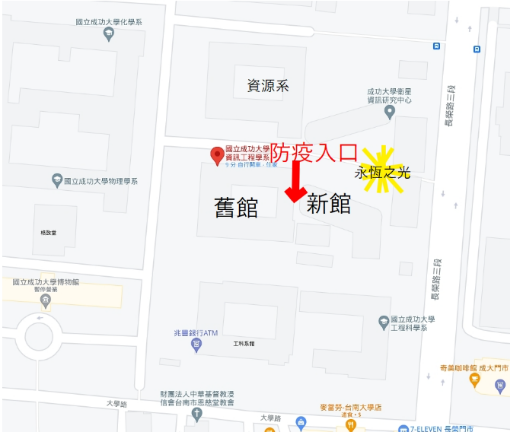 ※交通資訊：成功校區，請參考本系網頁https://www.csie.ncku.edu.tw/zh-hant/info/visiting※考試當天請考生準時到校報到，報到時請備妥准考證(可至本校報名網頁自行下載列印)及有效身分證件正本(如身分證、居留證、駕照、健保卡)供查驗。※本次報到入口處將採考生體溫量測、酒精消毒等報到防疫措施，不開放親友陪同進入系館，敬請考生及家長們配合，謝謝。※考生若有任何問題，請來電系辦趙小姐06-2757575#62500-21，謝謝序號准考證號姓名1522J001楊○榛2522J002廖○杰3522J003黃○晨4522J004陳○政5522J005李○廷6522J006李○昌7522J007游○易8522J008呂○陽9522J009黃○淞10522J010賴○筠11522J011江○瀅12522J012莊○皓13522J013李○綸14522J014許○喬15522J015洪○儂16522J016吳○榮17522J017王○程18522J018陳○恩19522J019劉○均20522J020王○成21522J021龔○凌22522J022吳○翰23522J023羅○雯24522J024廖○閔25522J025曾○宸26522J026王○尹27522J027陳○妤28522J028吳○融29522J029洪○威